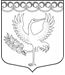 ФОРНОСОВСКОЕ ГОРОДСКОЕ ПОСЕЛЕНИЕ
ТОСНЕНСКОГО РАЙОНА ЛЕНИНГРАДСКОЙ ОБЛАСТИ

АДМИНИСТРАЦИЯ

ПОСТАНОВЛЕНИЕ 11.07.2016 № 105 О внесении изменений и дополнений в приложениек постановлению администрации Форносовскогогородского поселения Тосненского районаЛенинградской области от 25.08.2015 № 114 «Об утверждении Административного регламентапредоставления администрацией Форносовского городскогопоселения Тосненского района Ленинградской областимуниципальной услуги по выдаче разрешения настроительство»          В соответствии с Федеральным законом от 27.07.2010 №210-ФЗ «Об организации предоставления государственных и муниципальных услуг», Федеральным законом от 06.10.2003 №131-ФЗ «Об общих принципах организации местного самоуправления в РФ»,постановлением Правительства РФ от 06 мая 2015г.  № 437 «О признании утратившим силу   постановления правительства Российской Федерации от 24 ноября 2005 года № 698», приказом Минстроя России от 19 февраля 2015 № 117/пр «Об утверждении формы разрешения на строительство и формы разрешения на ввод объекта в эксплуатацию», Уставом Форносовского городского поселения Тосненского района Ленинградской областиПОСТАНОВЛЯЮ:Внести следующие изменения и дополнения в приложение (регламент) к постановлению администрации Форносовского городского поселения Тосненского района Ленинградской области от 25.08.2015 №114  «Об утверждении Административного регламента предоставления администрацией Форносовского городского поселения Тосненского района Ленинградской области муниципальной услуги по выдаче разрешения на строительство»: 1.1.   Пункт «2.7. Муниципальная услуга предоставляется на основании» изменить: 1.1.1.  Исключить: - постановления правительства Российской Федерации от 24 ноября 2005 года № 698 «О форме разрешения на строительство и форме разрешения на ввод объекта в эксплуатацию»,- приказа Министерства регионального развития Российской Федерации от 19 октября 2006 года №120 «Об утверждении Инструкции о порядке заполнения формы разрешения на строительство»; 1.1.2.  Дополнить:- приказа Минстроя России от 19 февраля 2015 № 117/пр «Об утверждении формы разрешения на строительство и формы разрешения на ввод объекта в эксплуатацию»;1.2. п.п. «г» пункта «2.8. Для  принятия решения о выдаче разрешения на строительство (за исключением разрешения на строительство объекта индивидуального жилищного строительства) необходимы следующие документы» дополнить:  - перечень мероприятий по обеспечению доступа инвалидов к объектам здравоохранения, образования, культуры, отдыха, спорта и иным объектам социально-культурного и коммунально-бытового назначения, объектам транспорта, торговли, общественного питания, объектам делового, административного, финансового, религиозного назначения, объектам жилищного фонда в случае строительства, реконструкции указанных объектов при условии, что экспертиза проектной документации указанных объектов не проводилась в соответствии со статьей 49 настоящего Кодекса;
2.  Контроль за исполнением настоящего постановления оставляю за собою.Глава администрации                                                                                              А.И.СемёновИсп.: Петров Е.Е.8(81361)63336